1303W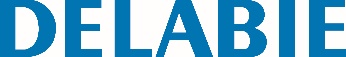 CabideReferência: 1303W Informação para prescriçãoCabide 3 posições. Fixações invisíveis. Acabamento Inox e metal epoxy branco. Dimensões : 345 x 40 mm x 58 mm.